ГОСУДАРСТВЕННОЕ ОБЩЕОБРАЗОВАТЕЛЬНОЕ УЧРЕЖДЕНИЕ ЛУГАНСКОЙ НАРОДНОЙ РЕСПУБЛИКИ «РОДАКОВСКАЯ  СРЕДНЯЯ  ШКОЛА»Статья на тему:«Взаимосвязь семьи и школы  - важнейший аспект в воспитании достойных граждан нашей страны»Автор: Березина Алла Николаевна                                                                                      Учитель начальных классов                                                                                                  Родаковская средняя школа  2024 г. 	Семья и школа - два фундаментальных института, оказывающих огромное влияние на формирование личности ребенка и его будущее. Взаимодействие между семьей и учебным заведением играет важнейшую роль в процессе воспитания и образования детей, ведь их объединяет общая цель - помочь молодому человеку стать достойным гражданином нашей страны.   	Множество исследований показывают, что сотрудничество между семьей и школой имеет положительное влияние на развитие детей и их успех в учебе. Семья и школа являются двумя основными институтами, которые формируют личность ребенка. Взаимодействие между ними создает благоприятную среду для развития и обучения детей. Когда семья и школа работают вместе, они могут обеспечить поддержку и стимулирование ребенка в различных аспектах его жизни. Из опыта работы могу  с уверенностью сказать , что дети, у которых семья активно вовлечена в образовательный процесс, имеют более высокие показатели успеваемости, лучшую адаптацию в школе и более высокую мотивацию к обучению. Родители, которые проявляют интерес к учебе своих детей, регулярно общаются с учителями и участвуют в родительских собраниях, создают благоприятную атмосферу поддержки и мотивации для своих детей. Кроме того, исследования показывают, что сотрудничество между семьей и школой способствует развитию социальных навыков и эмоционального благополучия детей. Когда родители и учителя работают вместе, они могут помочь детям развить навыки коммуникации, сотрудничества и решения проблем. Это важно для формирования гражданских качеств и участия в общественной жизни. Однако, чтобы достичь эффективного сотрудничества между семьей и школой, необходимо создать условия для взаимодействия и обмена информацией. Родители должны быть вовлечены в образовательный процесс, иметь возможность получать информацию о достижениях и проблемах своих детей, а также быть в курсе образовательных программ и методик, применяемых в школе.        Сотрудничество между семьей и школой способствует развитию детей, повышению их успеваемости и социальных навыков. Поэтому необходимо создавать условия для активного взаимодействия между семьей и школой, чтобы обеспечить успешное развитие и обучение детей. Семья и школа играют ключевую роль в формировании личности и ценностных ориентаций каждого ребенка. Взаимодействие между ними имеет большое значение для успешного развития ребенка как индивида. Семья передает детям основные нравственные принципы, ценности и традиции, в то время как школа обеспечивает образование, развивает навыки и способности.Координация действий семьи и школы позволяет создать благоприятную атмосферу для ребенка, где он может расти и развиваться гармонично. Родители и учителя должны взаимодействовать, чтобы обеспечить поддержку и помощь в обучении и воспитании. Семья и школа вместе должны стремиться к общей цели - созданию условий, в которых ребенок может раскрыть свой потенциал и стать активным, ответственным и независимым членом общества. Важно не только обучать детей, но и воспитывать их, передавая им основы морали, трудолюбия, уважения к окружающим и готовности к помощи другим людям. Поэтому, взаимосвязь семьи и школы является важнейшим аспектом в воспитании достойных граждан нашей страны.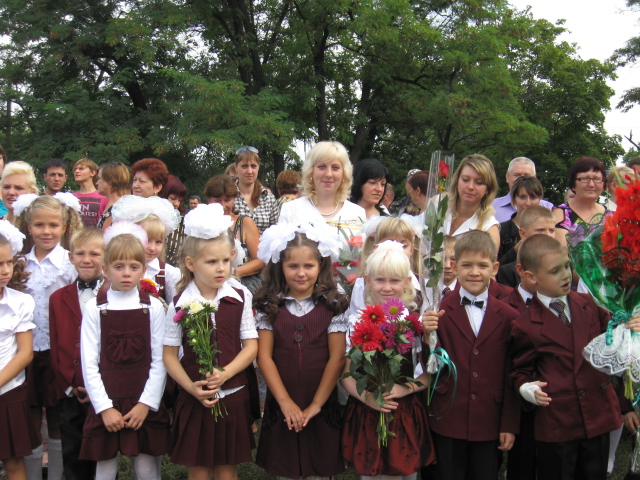 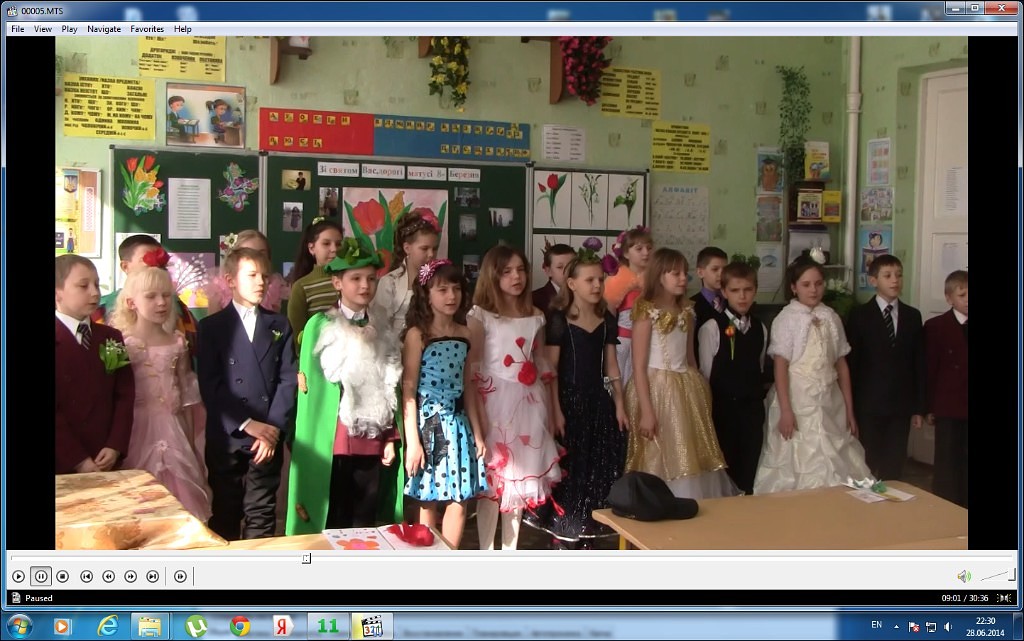 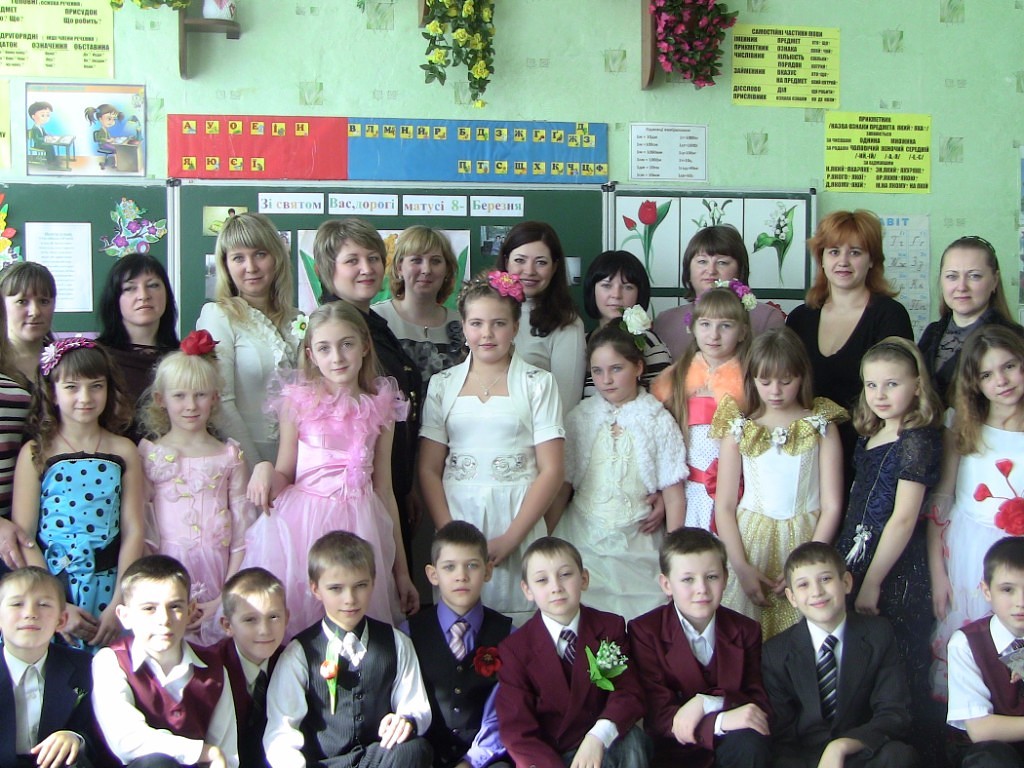 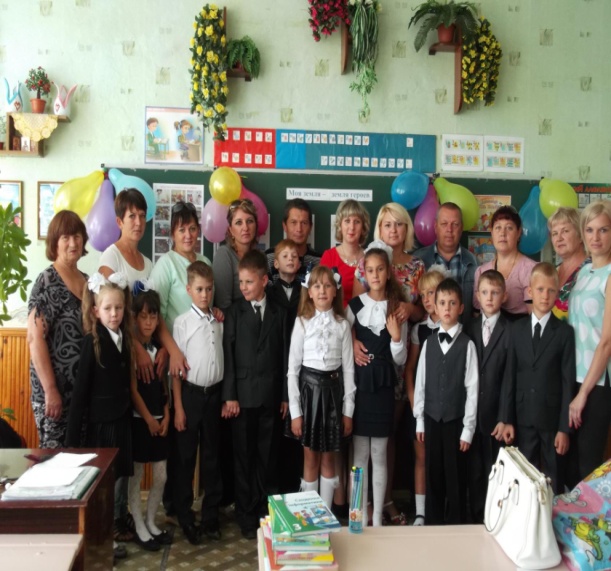 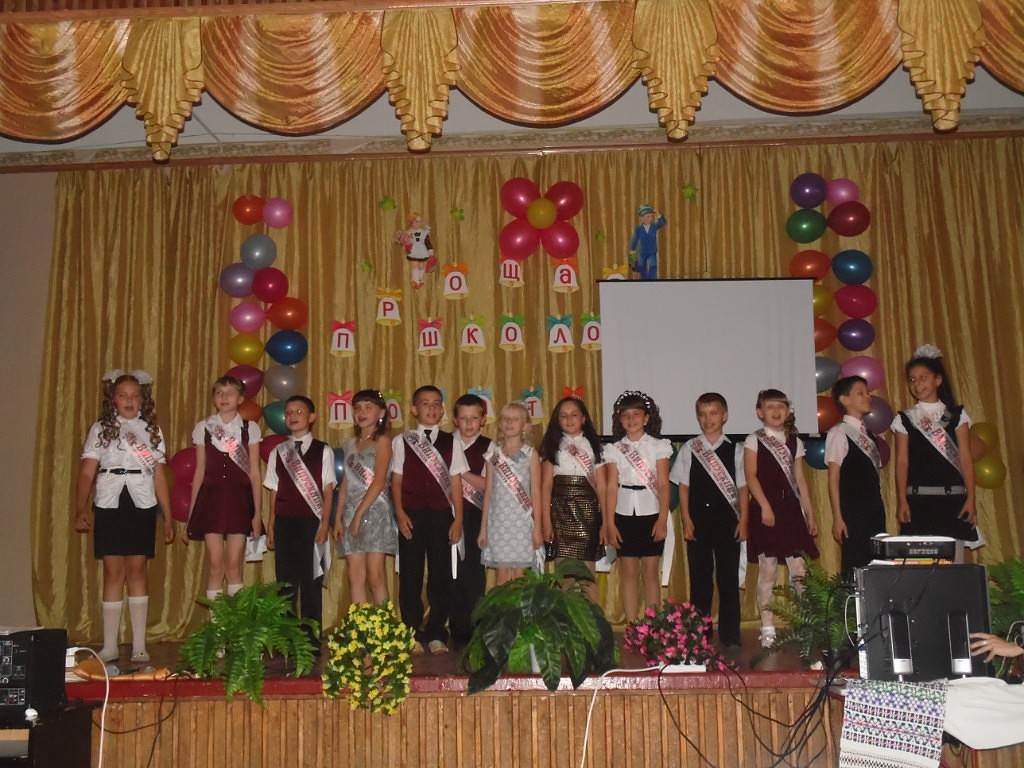 